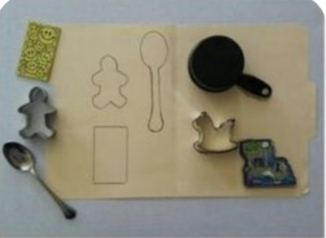 Atividade 1: Coloque o objeto no contorno correspondente(igual).Objetivo: Noção espacial, atenção e coordenação motora.Sugestões de materiais: Qualquer objeto que tiver em casa comoMoeda, caixa de fosforo, pires, brinquedo, entre outros. Canetinha, giz de cera, lápis de cor.Em um papel faça o contorno dos objetos.Misture os objetos.A criança deverá colocar dentro do contorno correspondente.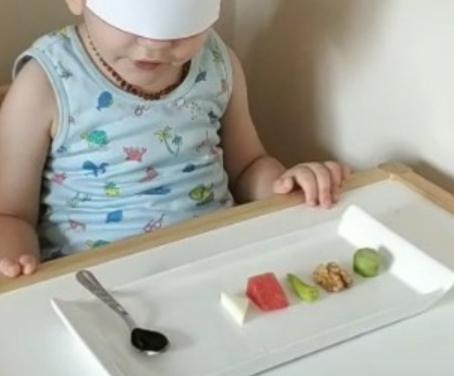 Atividade 2: Descubra que alimento é:Objetivo: Estimular o paladar, o olfato e o tato.Sugestões de material: Prato, bandeja, frutas, ou qualquer alimentoque tiver em casa, lenço, pano, venda.Vende o olho da criança e ela deverá cheirar, apalpar o pedaço de alimento e contar qual é o alimento, acertando pode comer.Pode perguntar se é gelado ou quente. Outra pergunta que pode ser feita se ésalgado ou doce.Como toda atividades sugeridas, podem ser feitas várias vezes.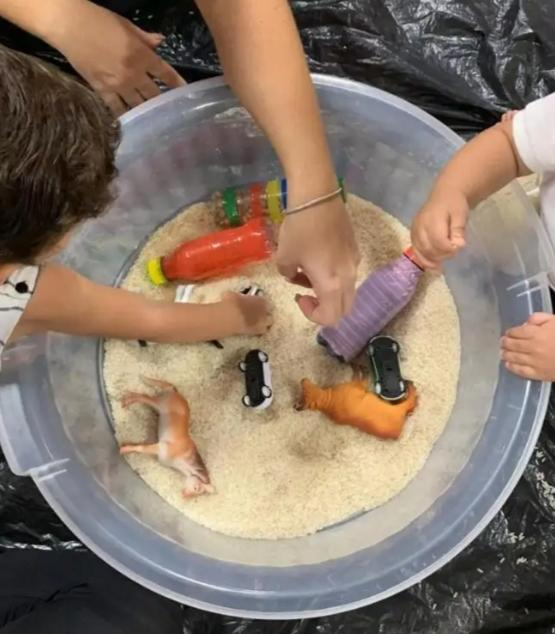 Atividade 3: Encontre o objeto escondido. Objetivo: Estimular o tato, a fala e a atenção.Sugestões de material: Areia, terra, arroz, papel picado para esconder os objetos. Objetos pequenos, brinquedos, sucatas e o que tiver em casa.A criança deverá pegar objeto e falar o nome dele.*2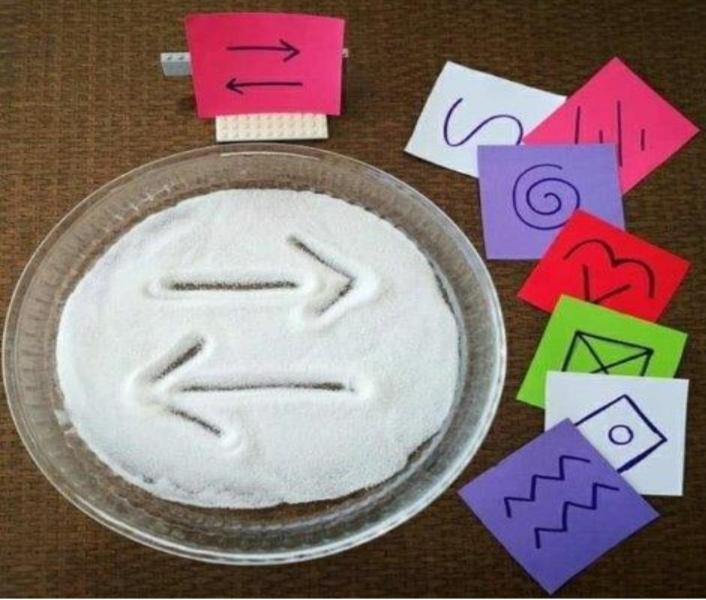 Atividade 1: Traçados com o dedo indicador.Objetivo: Coordenação motora fina e atenção.Sugestões de materiais: prato ou forma, areia, açúcar, farinha.Pequenos pedaços de papel, um adulto faz traçados diferentes em cada papel.A criança deverá com o dedo fazer o mesmo traçado na areia ou açúcar.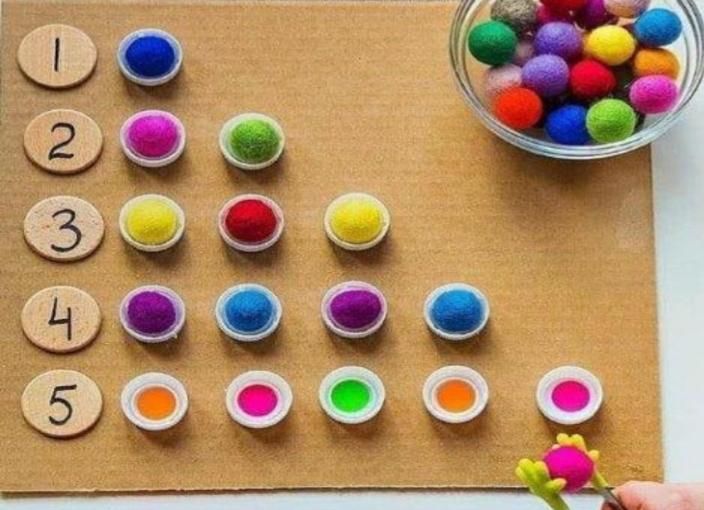 Atividade 2: Número e quantidadeObjetivo: Relacionar o número a quantidade e cores.Sugestão de materiais: papelão, papel, canetinha, giz de cera, tinta, bolinha feita de papel amassado, bolinhas de algodão. Tampinhas de garrafa plástica.Pegador de gelo ou de macarrão. Pode pegar com a mão também.Colocar a quantidade de tampinhas correspondente ao número e no interior pintar cada tampa de uma cor e colocar a bolinha da mesma cor dentro.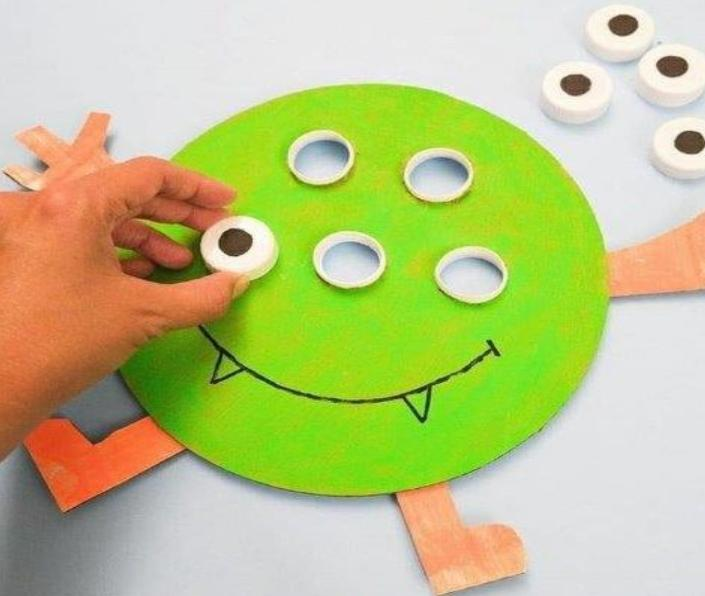 Atividade 3: Rosquear as tampinhasObjetivo: Coordenação motora finaSugestão de materiais: papelão, papel grosso, embalagem de papelão.Tampinhas de garrafa plástica.Na base que foi feita, um adulto deverá fazer círculos do tamanho das tampas e recorta-los.Colar a boca da garrafa como na foto, para poder rosquear as tampinhas.*3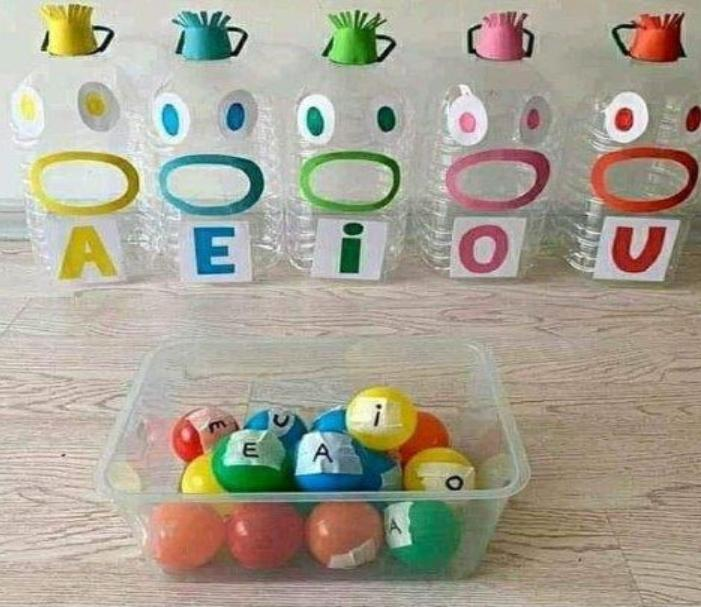 Atividade 1: Acerte o bocão das vogaisObjetivo: vogais, cores e coordenação motora.Sugestão de materiais: galão ou garrafas plásticas grades. Bolinhas de plástico, bolas de papel amassado de cores diferentes. Cada cor será uma vogal que terá um garrafão de água com pelo menos a letra da mesma cor de cada cor.A criança deverá acertar a bola da vogal no garrafão da mesma letra.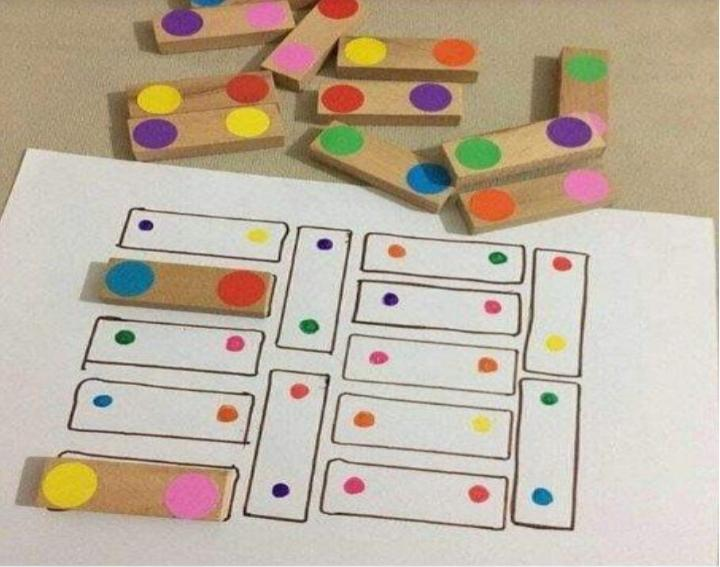 Atividade 2: Coloque as plaquinhas com as mesmas cores.Objetivo: Relacionar as cores correspondentes e percepção visual.Sugestões de material: papel, papelão, embalagem de papelão canetinha, tinta... Recortar vários retângulos, fazer dois círculos de cada cor em cada.No papel em branco fazer vários retângulos em posições diferentes.Como na foto.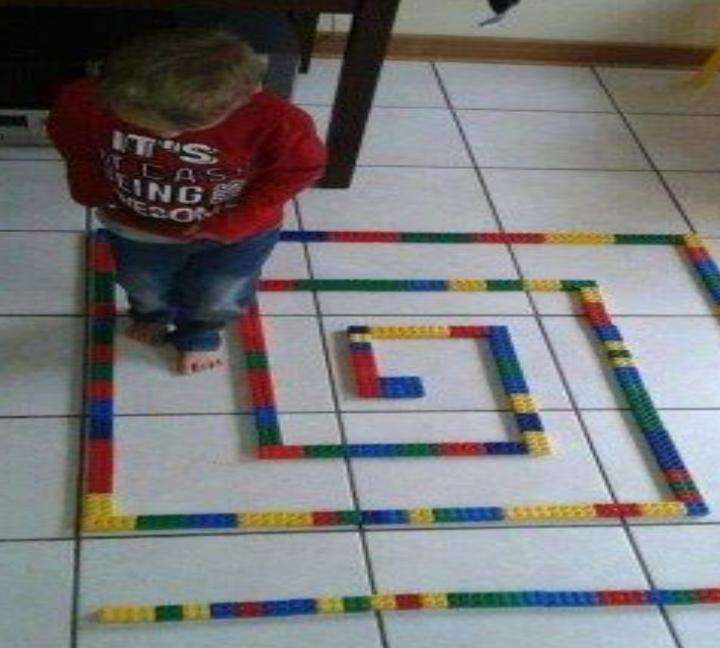 Atividade 3: LabirintoObjetivo: Coordenação motora grossa, equilíbrio e atenção.Sugestões de material: Lego, pequenos objetos, pequenos brinquedos, giz de lousa ou fita crepe.Demarcar o chão, fazendo caminhos formando um labirinto.A criança deve percorrer sozinha o caminho.*4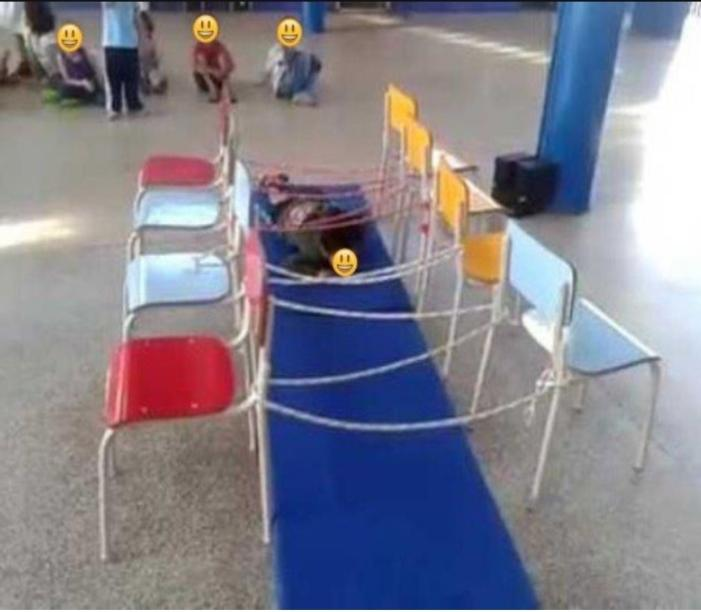 Atividade 1: ArrastarObjetivo: Coordenação motora grossa.Sugestões de material: cadeiras, barbantes, lã, lençol ou algum material semelhante que tenha em casa.Entrelace de uma cadeira para outra de forma que a criança precise se arrastar para passar em baixo, como na foto.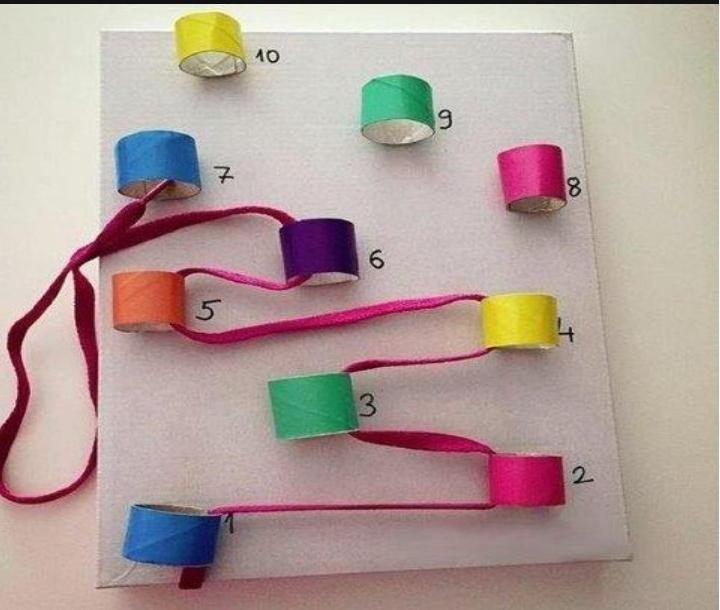 Atividade 2: Alinhave a sequência numéricaObjetivo: Sequência numérica e coordenação motora fina.Sugestões de materiais: rolo de papel higiênico, papelão, embalagem de papel grosso, cadarço, ou barbante, ou lã e canetinha.Recorte o rolo em pequenos pedaços, cole alternados na base. Em sequência coloque os números.A criança deverá alinhavar seguindo a sequência. Lembrando, deve-se deixar a criança explorar as atividades e ou brinquedo, como elas quiserem, depois orienta da forma que está pedindo a atividade.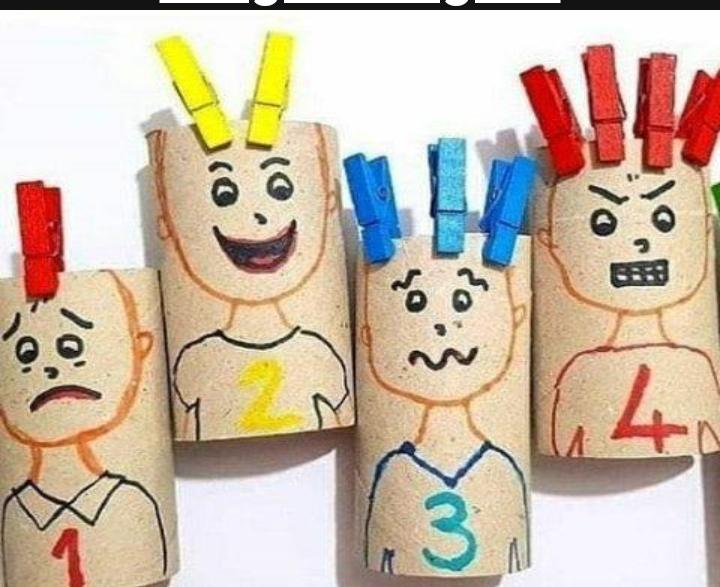 Atividade 3: Coloque cabelos de prendedores, relacionando a quantidade. Objetivo: Relacionar o número a quantidade, cores e expressões faciais.Sugestões de materiais: Rolo de papel higiênico ou algum rolo que tenha em Casa. Canetinha, ou lápis de cor, ou giz de cera. Prendedor de roupa. Pinta-lós ou fazer uma marquinha de tinta ou de papel da cor que representa.Deixe que a criança faça as expressões faciais (alegre, triste, bravo, assustado, medo, chorando, etc)Coloque o número com a mesma cor do prendedor que deverá ser colocado.Veja o modelo da foto.Pode ser feito a sequência até 5 ou até 10.Lembre de usar apenas materiais que tem em casa. E por favor, guardem sucatas para as próximas atividades.